Порядокоформления возникновения, изменения и прекращения отношений между
муниципальным общеобразовательным учреждением Макаровская  средняя школа
Даниловского района  Ярославской области и обучающимися и (или) родителями (законными представителями) обучающихсяОбщие положенияНастоящий Порядок разработан в соответсвии с Федеральным законом от 29.12.2012г №273 -ФЗ «Об образовании в российской Федерации», Порядком приёма граждан на обучение по образовательным программам начального общего, основного общего и среднего общего образования, утверждённого приказом Минобрнауки России от 22.01.2014г №32 , Порядком организации и осуществления образовательной деятельности по дополнительным общеобразовательным программам, утверждённым приказом Минобрнауки России от 29.08.201 Зг 31008, Порядком и условиями осуществления перевода обучающихся из одной организации, осуществляющей образовательную деятельность по образовательным программам начального общего, основного общего и среднего общего образования, утверждённого приказом Минобрнауки России от 30.08.2013г. №1013( с изменениями на 17.июля 2015года), Порядком организации и осуществления образовательной деятельности по дополнительным общеобразовательным программам, утверждённым Минобрнауки России от 29.08.2013г №1008., Порядком и условиями осуществления перевода обучающихся из одной организации, осуществляющей образовательную деятельность по образовательным программам начального общего, основного общего и среднего общего образования, в другие организации, осуществляющих образовательную деятельность по образовательным программам соответствующих уровней и направленности, утверждённую приказом Минобрнауки России от 12.05.2014г №177, Порядком организации и осуществления образовательной деятельности по основным общеобразовательным программам , утверждённый приказом Минобрнауки России от 30.08.2013г. №1015 , уставом МБОУ Макаровская СШ (далее -Учреждение).Настоящий Порядок регламентирует оформление возникновения, изменения и прекращения образовательных отношений между обучающимися и (или)их родителями (законными представителями) и муниципальным бюджетным общеобразовательным учреждением Макаровская средняя школа  Даниловского района Ярославской области (далее Учреждение).Под образовательными отношениями понимаются отношения по реализации прав граждан на образование, целью которых является освоение обучающимися содержания образовательных программ.Участники образовательных отношений - обучающиеся, родители (законные представители) несовершеннолетних обучающихся, педагогические работники.Возникновение образовательных отношений2.1.Основанием возникновения образовательных отношений в Учреждении является приказ директора Учреждения с целью обучения или для прохождения промежуточной аттестации и (или) государственной итоговой аттестации.Принято на                                                                                      Утверждаю
педагогическом  совете                                                                 Директор МБОУ Макаровская СШ
протокол № __ от _____201_г.                                                      И.А. Антипина ________________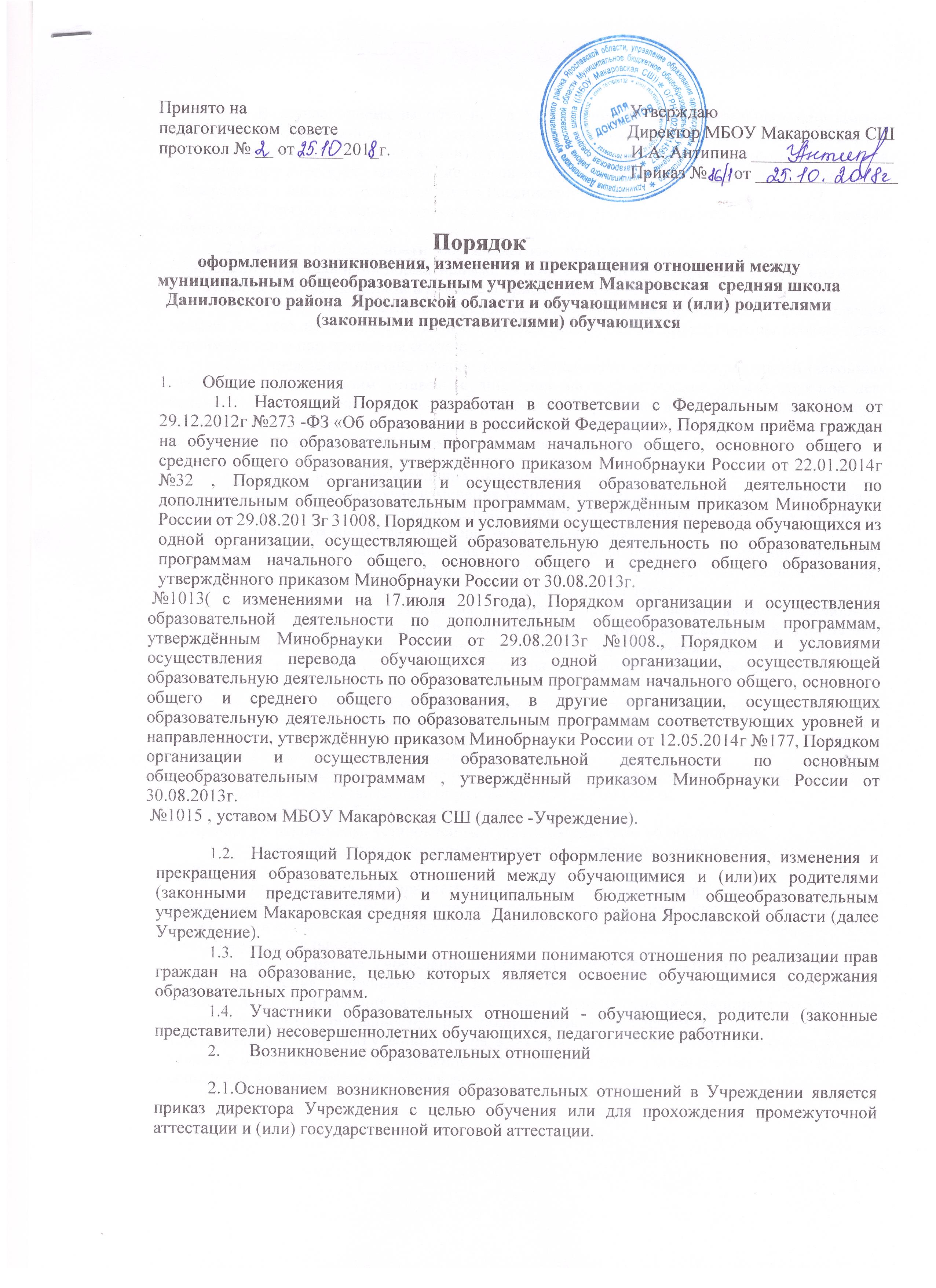                                                                                                           Приказ № __ от ________________В случае приема на обучение в Учреждение по образовательным программам дошкольного образования и (или) дополнительным общеобразовательным программам, реализуемым за счет физических и (или) юридических лиц, изданию приказа о приеме лица на обучение предшествует заключение договора об образовании в соответствии со ст.54 Федерального закона «Об образовании в Российской Федерации».Порядок и условия приема в Учреждение регламентируются Правилами приема обучающихся в Учреждение.Права и обязанности обучающегося, предусмотренные законодательством об образовании и локальными нормативными актами Учреждения возникают у лица, принятого на обучение, с даты, указанной в приказе о приеме лица на обучение.Прием на обучение в Учреждение проводится на принципах равных условий приема для всех поступающих, за исключением лиц, которым предоставлены особые права (преимущества) при приеме на обучение.Учреждение обязано ознакомить поступающего и (или) его родителей (законных представителей) со своим уставом, с лицензией на осуществление образовательной деятельности, со свидетельством о государственной аккредитации, с образовательными программами и другими документами, регламентирующими учреждение и осуществление образовательной деятельности, правами и обязанностями-обучающихся.Изменение образовательных отношенийИзменяются в случае изменения условий получения обучающимся образования по конкретной основной или дополнительной программе, повлекшего за собою изменение взаимных прав и обязанностей обучающегося и учреждения.Образовательные отношения могут быть изменены как по инициативе обучающегося (родителей (законных представителей) несовершеннолетнего обучающегося) по его заявлению в письменной форме, так и по инициативе Учреждения.Основанием для изменения образовательных отношений является распорядительный акт Учреждения, изданный руководителем. Если с обучающимися (родителями (законными представителями) несовершеннолетнего обучающегося) заключён договор об образовании, распорядительный акт издается на основании внесения соответствующих изменений в такой договор.Права и обязанности обучающегося изменяются с даты издания распорядительного акта или с иной, указанной в нем даты.Прекращение образовательных отношенийОбразовательные отношения прекращаются в связи с отчислением обучающегося из Учреждения, осуществляющего образовательную деятельность:в связи с получением образования (завершением обучения);досрочно по основаниям, установленным законодательством об образовании.Образовательные отношения могут быть прекращены досрочно в следующих случаях:по инициативе обучающегося или родителей (законных представителей) несовершеннолетнего обучающегося, в том числе, в случае перевода обучающегося для продолжения освоения образовательной программы в другую организацию, осуществляющую образовательную деятельность.по инициативе Учреждения, осуществляющего образовательную деятельность, в случае применения к обучающемуся, достигшему возраста 15 лет, отчисления как меры дисциплинарного взыскания, а также, в случае невыполнения обучающимся по образовательной программе обязанностей по добросовестному освоению такой образовательной программы и выполнению учебного плана, а также в случае установления нарушения порядка приема в образовательное Учреждение, повлекшего по вине обучающегося его не законное зачисление в образовательное Учреждение.по обстоятельствам, не зависящим от воли обучающегося или родителей (законных представителей) несовершеннолетнего обучающегося и Учреждения, осуществляющего образовательную деятельность, в том числе, в случае ликвидации Учреждения, осуществляющего образовательную деятельность.Досрочное прекращение образовательных отношений по инициативе обучающегося и (или) родителей (законных представителей) несовершеннолетнего обучающегося не влечет за собой каких-либо дополнительных, в том числе материальных, обязательств перед Учреждением, осуществляющим образовательную деятельность.Основанием для прекращения образовательных отношений является приказ об отчислении обучающегося из Учреждения.Права и обязанности обучающегося, предусмотренные законодательством об образовании и локальными нормативными актами Учреждения прекращаются с даты его отчисления из Учреждения.Учреждение, его Учредитель в случае досрочного прекращения образовательных отношений по основаниям, не зависящим от воли Учреждения, обязано обеспечить перевод обучающихся в другие организации, осуществляющие образовательную деятельность,и (или) исполнить иные обязательства, предусмотренные договором об образовании.В случае прекращения деятельности Учреждения, а также в случае аннулирования у него лицензии на осуществление образовательной деятельности, лишения его государственной аккредитации, истечения срока действия свидетельства о государственной аккредитации, Учредитель образовательного Учреждения обеспечивает перевод обучающихся с согласия обучающихся и (или) родителей (законных представителей) несовершеннолетнего обучающегося в другие образовательные организации, реализующие соответствующие образовательные программы.Порядок и условия осуществления перевода устанавливаются Федеральным органом исполнительной власти, осуществляющим функции по выработке государственной политики и нормативно-правовому регулированию в сфере образования.